                                                   ПРОЕКТ №______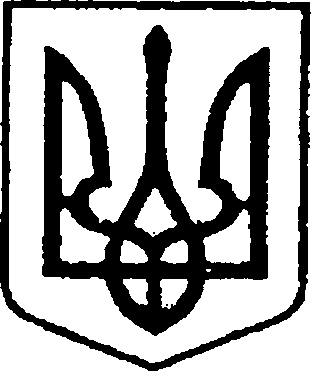 УКРАЇНА                          від ___.____2020 рокуЧЕРНІГІВСЬКА ОБЛАСТЬН І Ж И Н С Ь К А    М І С Ь К А    Р А Д А ___ сесія VII скликанняР І Ш Е Н Н Явід  «__» ___________ 2020 р.              м. Ніжин	                       № _____ /2020Відповідно до статей 25, 26, 42, 59, 60, 73, Закону України «Про місцеве самоврядування в Україні», пункту 2 прикінцевих та перехідних положень Закону України «Про оренду державного та комунального майна» від 03 жовтня 2019 року №157-XI, Закону України «Про оренду державного та комунального майна» від 10 квітня 1992 року №2269-XII (в частині встановленого ним порядку продовження договорів оренди комунального майна), Закону України “Про внесення змін до деяких законодавчих актів України щодо протидії рейдерству” від 16 січня 2020 року № 340–IX, Регламенту Ніжинської міської ради Чернігівської області, затвердженого рішенням Ніжинської міської ради від 24 листопада 2015 року №1-2/2015 (зі змінами), рішення Ніжинської міської ради «Про оренду майна комунальної власності Ніжинської міської об’єднаної територіальної громади» від 27 серпня 2020 року №16-77/2020, міська рада вирішила:1. Припинити договір оренди нерухомого майна, що належить до комунальної власності територіальної громади міста Ніжина, посвідченого приватним нотаріусом Ніжинського міського нотаріального округу Чернігівської області Бублик Т.М.  від 01 вересня  2015 року, зареєстрованого у реєстрі за №736 з фізичною особою-підприємцем Гаркушею Ольгою Миколаївною на нежитлове приміщення в житловому будинку, загальною площею 45,6 кв.м., за адресою: м. Ніжин, вулиці Шевченка, 128/121 відповідно до Закону України “Про внесення змін до деяких законодавчих актів України щодо протидії рейдерству” від 16 січня 2020 року №340–IX.2. Відповідно до прикінцевих положень Закону України “Про внесення змін до деяких законодавчих актів України щодо протидії рейдерству” від 16 січня 2020 року №340–IX та п. 10.2, п..10.3 договору оренди нерухомого майна, що належить до комунальної власності територіальної громади міста Ніжина, посвідченого приватним нотаріусом Ніжинського міського нотаріального округу Чернігівської області Бублик Т.М.  від 01 вересня  2015 року та приймаючи до уваги рішення власника «Про оренду майна комунальної власності Ніжинської міської об’єднаної територіальної громади» від 27 серпня 2020 року №16-77/2020, передати в тимчасове користування на умовах оренди фізичній особі-підприємцю Гаркуші Ользі Миколаївні нежитлове приміщення в житловому будинку загальною площею 45,6 кв.м., за адресою: м. Ніжин,      вул. Шевченка, 128/121 стоком на 5 років з метою розміщення магазину для торгівлі непродовольчими товарами.  3. Начальнику відділу комунального майна управління комунального майна та земельних відносин Ніжинської міської ради Федчун Н.О., забезпечити оприлюднення даного рішення на офіційному сайті Ніжинської міської ради протягом п’яти робочих днів після його прийняття. 4. Організацію виконання даного рішення покласти на першого заступника міського голови з питань діяльності виконавчих органів ради Олійника Г.М.5. Контроль за виконанням даного рішення покласти на постійну депутатську комісію з майнових та житлово-комунальних питань, транспорту, зв’язку та охорони навколишнього середовища ( голова комісії – Онокало І.А.).Міський голова							                   А.В. ЛінникПодає:Начальник відділу комунального майна управління комунального майна та земельнихвідносин Ніжинської міської ради	                                           Н.О. ФедчунПогоджують:Перший заступник міського голови з питань діяльностівиконавчих органів ради                                                             Г.М. ОлійникСекретар Ніжинської міської ради                                             В.В. СалогубНачальник відділуюридично-кадрового забезпечення апарату                                                                     В.О. Легавиконавчого комітетуНіжинської міської ради     		                    Голова постійної комісії міської ради змайнових та житлово-комунальних питань, транспорту, зв’язку та охорони навколишнього середовища 						                         І.А. Онокало Голова комісії з питань регламенту, депутатської діяльності та етики, законності, правопорядку, антикорупційної політики, свободи слова та зв’язків з громадськістю                                    О.В. Щербак Про оренду майна комунальноївласності Ніжинської міської об’єднаної територіальної громади